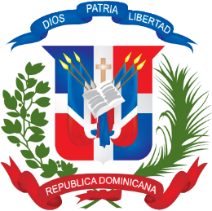 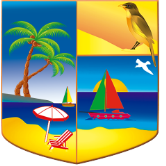 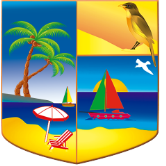 REQUERIMIENTO	: ALCALDE DEL MUNICIPIO LAS TERRENASREFERENCIA	 :  Yo, , en mi calidad de Tesorera del Ayuntamiento de Las Terrenas.CERTIFICO:  Que esta Dirección Administrativa-Financiera cuenta con la debida apropiación de fondos dentro del presupuesto del presente año  y hace la reserva de la cuota de compromiso para el período  para la contratación que se especifica a continuación: PRESUPUESTO:	En ese sentido y en base al presupuesto aprobado el Procedimiento de Selección a utilizar para esta compra o contratación es Y para que conste, firmo la presente certificación,___________________________TesoreraÍtemCódigoCuenta presupuestariaDescripciónUnidad de MedidaCantidad SolicitadaPrecio Unitario EstimadoMonto301Total: